Escola de Engenharia de São Carlos - USPDepartamento de Engenharia Elétrica e de ComputaçãoSEL 0412 Tecnologia digitalTrabalho nº 1 - Circuitos combinacionaisGrupo: (        )Nomes ___________________________                       NºUSP ___________________________             ___________________________                       NºUSP ___________________________ Objetivos: - Familiarização com os equipamentos elétricos básicos de bancada e a sua forma de operação;- Familiarização com as especificações do fabricante de CIs - aprender a realizar ligações elétricas numa placa de matriz de contatos (protoboard); - utilizar circuitos integrados lógicos num contexto de aplicação; - associar a utilização da lógica booleana à implementação em CIs eletrónicos.Material necessário: - Fonte de alimentação regulada (×1); - protoboard (×1); - 74LS00: CI com quatro portas NAND de duas entradas (×2) (especificações na pasta componentes/TTL no desktop);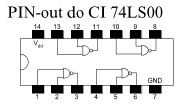 Especificações do projeto experimental:Utilizando o CI 74LS00, com o auxílio da ponta de prova, faça o levantamento da tabela verdade lógica de uma porta NAND de 2 entradas. Em seguida utilizando o voltímetro, meça as tensões relativas aos níveis lógicos dessas saídas e das entradas e compare com os valores especificados pelo fabricante (datasheet). 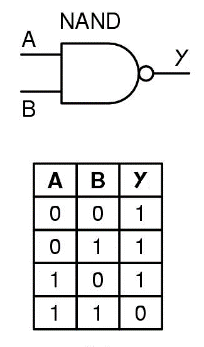 Discussão dos Resultados (Compare com os valores medidos com os especificados do fabricante):Questões:Projetar um circuito lógico combinacional que implemente a função inversora a partir de uma porta NAND de 2 entradasProjetar um circuito lógico combinacional que implemente a função inversora a partir de uma porta NOR de 2 entradas2.3 Projetar um circuito lógico combinacional que implemente a função lógica coincidência Z=f(A,B). Esta função vale Z=1 para A=B, caso contrário vale Z=0.   Procedimentos :Escrever a tabela de verdade lógica da função solicitada (função coincidência):Obter a forma canônica disjuntiva da função coincidência;c. Desenhar o diagrama lógico de Z=f(A,B) na forma canônica disjuntiva;Utilizando o teorema de De Morgan, modificar a expressão lógica de Z=f(A,B) do item b de forma a expressá-lo somente através de portas NANDs de duas entradas. Mostrar o processo de simplificação.  De Morgan:  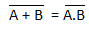 Desenhar o diagrama lógico de Z=f(A,B) obtido no item dA(Volts)B(Volts)Y(Volts)ABYABZ